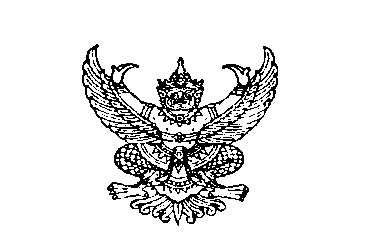 บันทึกข้อความหน่วยงาน คณะ						               โทร  ๐๐๐๐๐๐ที่        / ๒๕๖๓						วันที่  ๐๐ มิถุนายน ๒๕๖๓เรื่อง ขออนุญาตจัดการเรียนการสอนแบบชั้นเรียนปกติ.............................................................................................................................................................เรียน คณบดีคณะ......	ตามประกาศมหาวิทยาลัยราชภัฏอุตรดิตถ์ เรื่อง  การจัดการเรียนการสอน ภาคเรียนที่ ๑ ปีการศึกษา ๒๕๖๓ ตามมาตรการและการเฝ้าระวังการระบาดของโรคติดเชื้อไวรัสโคโรน่า ๒๐๑๙ (COVID-๑๙) โดยให้มีการจัดการเรียนการสอนแบบออนไลน์ และถ้ามีความจำเป็นหรือมีจำนวนนักศึกษาน้อยกว่า ๒๐ คน อาจจัดการเรียนการสอนแบบชั้นเรียนปกติได้เนื่องจากรายวิชา..........................................ที่ข้าพเจ้ารับผิดชอบ เป็นรายวิชาที่มีการปฏิบัติในห้องปฏิบัติการและมีจำนวนนักศึกษาจำนวน.......คน  ซึ่งข้าพเจ้าสามารถที่จะบริหารจัดการห้องเรียนได้ตามมาตรฐานของกระทรวงการอุดมศึกษา วิทยาศาสตร์ วิจัยและนวัตกรรม และมาตรการของมหาวิทยาลัย ดังนั้นจึงขออนุญาตจัดการเรียนการสอนแบบชั้นเรียนปกติ ทั้งนี้ข้าพเจ้าจะปฏิบัติตามประกาศมหาวิทยาลัยราชภัฏอุตรดิตถ์ เรื่อง  การจัดการเรียนการสอน ภาคเรียนที่ ๑ ปีการศึกษา ๒๕๖๓ ตามมาตรการและการเฝ้าระวังการระบาดของโรคติดเชื้อไวรัสโคโรน่า ๒๐๑๙ (COVID-๑๙) โดยให้มีการจัดการเรียนการสอนแบบออนไลน์ และถ้ามีความจำเป็นหรือมีจำนวนนักศึกษาน้อยกว่า ๒๐ คน าตรฐานที่มหาวิทยาลัยกำหนดในแบบขออนุญาตจัดการเรียนการสอนแบบชั้นเรียนปกติ ภาคเรียนทื่ ๑ ปีการศึกษา ๒๕๖๓ กรณีที่มีจำนวนนักศึกษาในห้องเรียนไม่เกิน ๒๐ คน อย่างเคร่งครัด	               จึงเรียนมาเพื่อโปรดพิจารณาอนุญาต		           ( ผู้ช่วยศาสตราจารย์..............................................)    		                           อาจารย์ผู้สอนความเห็นของคณบดี		      	อนุมัติตามเสนอ						( ผู้ช่วยศาสตราจารย์  ............................................)							      คณบดี							...........มิถุนายน  ๒๕๖๓